右足用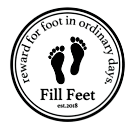 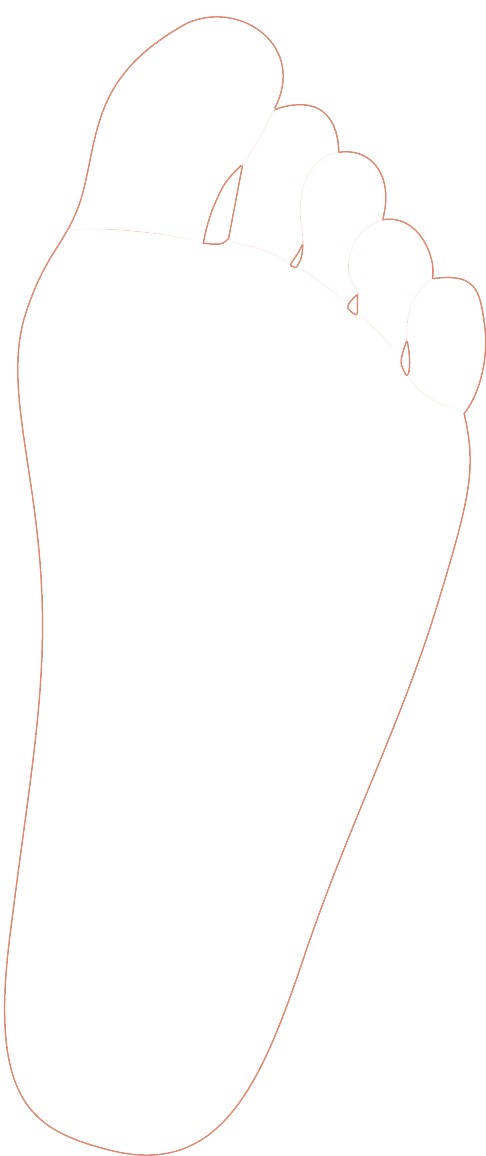 